УКАЗГЛАВЫ РЕСПУБЛИКИ ДАГЕСТАНО ГРАНТАХ ГЛАВЫ РЕСПУБЛИКИ ДАГЕСТАННА ПОДДЕРЖКУ ГРАЖДАНСКИХ ИНИЦИАТИВВ РЕСПУБЛИКЕ ДАГЕСТАНВ целях государственной поддержки гражданских инициатив в Республике Дагестан, социально ориентированных некоммерческих организаций, осуществляющих деятельность в Республике Дагестан, физических лиц, участвующих в развитии институтов гражданского общества в Республике Дагестан, реализующих социально значимые проекты, постановляю:1. Учредить ежегодные гранты Главы Республики Дагестан на поддержку гражданских инициатив в Республике Дагестан.2. Установить, что гранты Главы Республики Дагестан на поддержку гражданских инициатив в Республике Дагестан предоставляются социально ориентированным некоммерческим организациям, осуществляющим деятельность в Республике Дагестан, физическим лицам, участвующим в развитии институтов гражданского общества в Республике Дагестан, реализующим социально значимые проекты в области образования, просвещения, науки, культуры, искусства, здравоохранения, профилактики и охраны здоровья граждан, социального обслуживания, социальной поддержки и защиты граждан, содействия трудовой занятости населения, молодежной политики, патриотического, в том числе военно-патриотического, воспитания, пропаганды здорового образа жизни, физической культуры и спорта, развития внутреннего туризма, охраны окружающей среды, защиты прав и свобод человека, организации и поддержки благотворительности и добровольчества, укрепления межнационального и межрелигиозного согласия, сохранения, и защиты самобытности, культуры, языков и традиций народов Российской Федерации, развития гражданского общества и общественного самоуправления.3. Образовать Координационный совет по предоставлению грантов Главы Республики Дагестан на поддержку гражданских инициатив в Республике Дагестан.4. Утвердить прилагаемые Положение о Координационном совете по предоставлению грантов Главы Республики Дагестан на поддержку гражданских инициатив в Республике Дагестан и его состав по должностям.5. Определить оператором грантов Главы Республики Дагестан на поддержку гражданских инициатив автономную некоммерческую организацию "Центр поддержки гражданских инициатив Республики Дагестан".6. Признать утратившими силу:Указ Главы Республики Дагестан от 14 июля 2015 г. N 151 "О грантах Главы Республики Дагестан" (Собрание законодательства Республики Дагестан, 2015, N 13, ст. 781);Указ Главы Республики Дагестан от 8 октября 2015 г. N 243 "О внесении изменений в Положение о Совете по грантам Главы Республики Дагестан, утвержденное Указом Главы Республики Дагестан от 14 июля 2015 г. N 151" (Собрание законодательства Республики Дагестан, 2015, N 19, ст. 1113);Указ Главы Республики Дагестан от 14 июля 2016 г. N 218 "О внесении изменений в пункт 1 Указа Главы Республики Дагестан от 14 июля 2015 г. N 151 "О грантах Главы Республики Дагестан" и в перечень грантов Главы Республики Дагестан и их размеры, утвержденные этим Указом" (Официальный интернет-портал правовой информации (www.pravo.gov.ru), 2016, 15 июля, N 0500201607150006);Указ Главы Республики Дагестан от 24 сентября 2019 г. N 84 "О внесении изменений в пункт 1 Указа Главы Республики Дагестан от 14 июля 2015 г. N 151 "О грантах Главы Республики Дагестан" и в перечень грантов Главы Республики Дагестан и их размеры, утвержденные этим Указом" (Официальный интернет-портал правовой информации (www.pravo.gov.ru), 2019, 30 сентября, N 0500201909300011);Указ Главы Республики Дагестан от 23 июня 2021 г. N 130 "О внесении изменений в пункт 1 Указа Главы Республики Дагестан от 14 июля 2015 г. N 151 "О грантах Главы Республики Дагестан" и в перечень грантов Главы Республики Дагестан и их размеры, утвержденные этим Указом" (интернет-портал правовой информации Республики Дагестан (www.pravo.e-dag.ru), 2021, 24 июня, N 05004007347);Указ Главы Республики Дагестан от 27 июля 2022 г: N 161 "Об утверждении состава Совета по грантам Главы Республики Дагестан" (интернет-портал правовой информации Республики Дагестан (www.pravo.e-dag.ru), 2022, 1 августа, N 05004009421);Указ Главы Республики Дагестан от 27 декабря 2023 г. N 232 "О внесении изменений в Указ Главы Республики Дагестан от 14 июля 2015 г. N 151 "О грантах Главы Республики Дагестан" и в перечень грантов Главы Республики Дагестан и их размеры, утвержденные этим Указом" (интернет-портал правовой информации Республики Дагестан ((www.pravo.e-dag.ru), 2023, 28 декабря, N 05004012683).ГлаваРеспублики ДагестанС.МЕЛИКОВМахачкала29 февраля 2024 годаN 15УтвержденоУказом ГлавыРеспублики Дагестанот 29 февраля 2024 г. N 15ПОЛОЖЕНИЕО КООРДИНАЦИОННОМ СОВЕТЕ ПО ПРЕДОСТАВЛЕНИЮ ГРАНТОВГЛАВЫ РЕСПУБЛИКИ ДАГЕСТАН НА ПОДДЕРЖКУ ГРАЖДАНСКИХИНИЦИАТИВ В РЕСПУБЛИКЕ ДАГЕСТАН1. Общие положения1.1. Координационный совет по предоставлению грантов Главы Республики Дагестан на поддержку гражданских инициатив в Республике Дагестан образован в целях организации и контроля деятельности по предоставлению грантов Главы Республики Дагестан социально ориентированным некоммерческим организациям, осуществляющим деятельность в Республике Дагестан, физическим лицам, участвующим в развитии институтов гражданского общества в Республике Дагестан, реализующим социально значимые проекты (далее соответственно - Координационный совет, гранты Главы Республики Дагестан, некоммерческие организации и физические лица).1.2. Координационный совет в своей деятельности руководствуется Конституцией Российской Федерации, федеральными конституционными законами, федеральными законами, указами и распоряжениями Президента Российской Федерации, постановлениями и распоряжениями Правительства Российской Федерации, Конституцией Республики Дагестан, законами Республики Дагестан, указами и распоряжениями Главы Республики Дагестан, а также настоящим Положением.1.3. Координационный совет осуществляет свою деятельность с соблюдением принципов гласности, объективности, равенства и коллегиального обсуждения и решения вопросов, входящих в его компетенцию.1.4. Решения Координационного совета, регламентирующие процедуры предоставления грантов Главы Республики Дагестан некоммерческим организациям и физическим лицам, носят руководящий характер для оператора грантов Главы Республики Дагестан - автономной некоммерческой организации "Центр поддержки гражданских инициатив Республики Дагестан" (далее - оператор грантов).2. Функции и права Координационного совета2.1. Координационный совет осуществляет следующие функции:2.1.1. разрабатывает стратегию деятельности по предоставлению грантов Главы Республики Дагестан на поддержку гражданских инициатив, реализуемых в Республике Дагестан некоммерческими организациями и физическими лицами;2.1.2. осуществляет контроль за обеспечением равных условий для участников конкурсов на предоставление грантов Главы Республики Дагестан;2.1.3. рассматривает и утверждает представленные оператором грантов:сроки проведения конкурсов и объем средств, необходимых для проведения каждого конкурса (в пределах выделенных бюджетных ассигнований, предусмотренных в республиканском бюджете Республики Дагестан на эти цели);положения о конкурсах, определяющие условия и порядок проведения конкурсов;порядок проведения независимой экспертизы проектов, представленных на конкурс, и состав независимых экспертов конкурсов;перечень представленных на конкурсы проектов, допущенных или не допущенных до независимой экспертизы;итоговый рейтинг заявок участников конкурсов с учетом результатов независимой экспертизы;перечень проектов некоммерческих организаций и физических лиц, признанных победителями конкурсов, с указанием размеров грантов Главы Республики Дагестан, предоставляемых на реализацию каждого проекта;порядок оценки результатов реализации проектов победителей конкурсов;2.1.4. утверждает направление грантовых средств, которые не востребованы победителями конкурсов, на поддержку проектов, находящихся в рейтинге непосредственно после проектов, признанных победителями, и (или) проведение дополнительных конкурсов в текущем финансовом периоде;2.1.5. рассматривает обращения о допуске заявок к участию в конкурсах, несоблюдении условий проведения конкурсов;2.1.6. разрабатывает и предоставляет оператору грантов предложения по совершенствованию механизмов проведения конкурсов, в том числе независимой экспертизы, мониторинга проектов и оценки социального эффекта, полученного в результате их реализации.2.2. Координационный совет имеет право:2.2.1. запрашивать в установленном порядке у оператора грантов, органов исполнительной власти Республики Дагестан, территориальных органов федеральных органов исполнительной власти по Республике Дагестан, органов местного самоуправления муниципальных образований Республики Дагестан, научных и иных организаций необходимые материалы по вопросам, вносимым на рассмотрение Координационного совета;2.2.2. приглашать на свои заседания представителей оператора грантов, органов исполнительной власти Республики Дагестан, территориальных органов федеральных органов исполнительной власти по Республике Дагестан, органов местного самоуправления муниципальных образований Республики Дагестан, научных и иных организаций.3. Состав и организация деятельностиКоординационного совета3.1. Координационный совет формируется из числа представителей органов исполнительной власти Республики Дагестан, иных государственных органов, органов местного самоуправления муниципальных образований Республики Дагестан, некоммерческих организаций и общественных объединений, научных и иных организаций.Состав Координационного совета утверждается указом Главы Республики Дагестан.3.2. В состав Координационного совета входят председатель, заместители председателя, секретарь и члены, которые принимают участие в его работе на общественных началах.Лица, замещающие государственные должности, муниципальные должности, должности государственной и муниципальной службы, должны составлять не более одной трети от общего числа членов Координационного совета.3.3. Председателем Координационного совета является Государственный секретарь Республики Дагестан.В случае отсутствия председателя Координационного совета его полномочия исполняет один из заместителей председателя Координационного совета по решению председателя Координационного совета.3.4 Координационный совет формируется сроком на два года. Координационный совет в новом составе приступает к работе на следующий день после дня истечения срока полномочий предыдущего состава Координационного совета.3.5. Полномочия члена Координационного совета прекращаются досрочно в случае:подачи им заявления о выходе из состава Координационного совета;его смерти;систематического (более двух раз в течение календарного года) неучастия без уважительных причин в работе Координационного совета;разглашения информации конфиденциального характера;упразднения Координационного совета.3.6. Заседания Координационного совета являются его основной формой деятельности, проводятся по мере необходимости, но не реже двух раз в год.3.7. Подготовку и организацию заседаний Координационного совета, оформление протоколов заседаний Координационного совета, а также решение текущих вопросов его деятельности осуществляет секретарь Координационного совета.Секретарь Координационного совета не позднее пяти рабочих дней до даты очередного заседания информирует членов Координационного совета о дате, месте и времени проведения, повестке дня заседания Координационного совета, обеспечивает членов Координационного совета необходимыми материалами.Исключение составляют материалы, содержащие проект рейтинга заявок некоммерческих организаций и физических лиц - участников конкурса, которые предоставляются членам Координационного совета непосредственно на заседании.3.8. Члены Координационного совета участвуют в заседании без права замены.3.9. В случае возникновения у члена Координационного совета личной заинтересованности в отношении вопроса, рассмотрение которого включено в повестку дня заседания Координационного совета, он обязан уведомить об этом председательствующего на заседании Координационного совета до рассмотрения такого вопроса на заседании Координационного совета. Такой член Координационного совета не принимает участия в голосовании по указанному вопросу.Для целей настоящего Положения под личной заинтересованностью члена Координационного совета понимается возможность получения им доходов (неосновательного обогащения) в денежной либо натуральной форме, доходов в виде материальной и нематериальной выгоды непосредственно для члена Координационного совета, его близких родственников, а также граждан или организаций, с которыми член Координационного совета связан финансовыми или иными обязательствами.3.10. Заседание Координационного совета считается правомочным, если на нем присутствует более половины его членов.3.11. Решения Координационного совета принимаются путем открытого голосования большинством голосов присутствующих на заседании Координационного совета.При равенстве голосов принятым считается решение, за которое проголосовал председатель Координационного совета, а в его отсутствие - заместитель председателя Координационного совета, председательствующий на заседании Координационного совета.Члены Координационного совета, несогласные с принятым решением, вправе в письменной форме изложить свое особое мнение, которое подлежит обязательному приобщению к протоколу.3.12. Решения Координационного совета оформляются протоколом, который подписывается председательствующим на заседании и секретарем Координационного совета после проведения заседания.3.13. Протоколы должны содержать сведения об участниках заседания, о результатах голосования, в том числе об особом мнении участников заседания, которое они предложили внести в протокол, о наличии у участников заседания личной заинтересованности в отношении рассматриваемых вопросов.3.14. Информация конфиденциального характера, полученная на заседаниях членами Координационного совета, разглашению не подлежит.К конфиденциальной информации относятся данные об экспертах конкурса, о составе экспертов конкурса, рекомендации экспертов конкурса, информация о баллах, присвоенных экспертами заявкам на участие в конкурсе, иная информация, к которой у третьих лиц нет свободного доступа на законном основании.Члены Координационного совета не вправе обсуждать с участниками конкурса вопросы, рассматриваемые на заседаниях Координационного совета.3.15. Для обеспечения открытого и прозрачного отбора победителей конкурсов на основе единообразных подходов к оценке проектов из членов Координационного совета формируется рабочая группа, которая:разрабатывает и выносит на рассмотрение Координационного совета предложения по совершенствованию механизмов независимой экспертизы;определяет рейтинг заявок на участие в конкурсах, в частности получивших три и более экспертных заключений, с учетом результатов их оценки экспертами конкурсов.В случае если члены рабочей группы признают конкретное экспертное заключение необоснованным и (или) противоречащим порядку проведения независимой экспертизы проектов, Координационный совет вправе:не учитывать при формировании рейтинга указанное экспертное заключение;исключить эксперта (оценки которого признаны необоснованными по трем и более конкурсным заявкам) из состава экспертов последующих конкурсов, если выявленные факты необоснованных оценок носят устойчивый и регулярный характер и касаются общего нарушения методологии экспертизы;рекомендовать оператору грантов провести разъяснительную работу с экспертом (оценки которого признаны необоснованными по трем и более конкурсным заявкам), если выявленные факты необоснованных оценок у эксперта носят эпизодический характер и касаются отдельных критериев экспертизы.В рабочую группу должно входить не менее трех членов Координационного совета.Состав и режим заседаний рабочей группы определяются на заседании Координационного совета.Результаты заседания рабочей группы оформляются протоколом, который подписывается всеми членами рабочей группы и представляется секретарю Координационного совета не позднее одного рабочего дня до очередного заседания Координационного совета.В случае если член рабочей группы лично, прямо или косвенно заинтересован в повышении или понижении рейтинга конкурсной заявки, он обязан проинформировать об этом остальных членов рабочей группы на заседании рабочей группы и воздержаться от обсуждения указанной заявки.3.16. Информация о деятельности Координационного совета размещается на официальных сайтах Главы Республики Дагестан, оператора грантов в информационно-телекоммуникационной сети "Интернет" и при необходимости на иных информационных ресурсах.3.17. Организационно-техническое обеспечение деятельности Координационного совета осуществляется соответствующим подразделением Администрации Главы и Правительства Республики Дагестан.УтвержденУказом ГлавыРеспублики Дагестанот 29 февраля 2024 г. N 15СОСТАВКООРДИНАЦИОННОГО СОВЕТА ПО ПРЕДОСТАВЛЕНИЮ ГРАНТОВГЛАВЫ РЕСПУБЛИКИ ДАГЕСТАН НА ПОДДЕРЖКУ ГРАЖДАНСКИХИНИЦИАТИВ В РЕСПУБЛИКЕ ДАГЕСТАН ПО ДОЛЖНОСТЯМГосударственный секретарь Республики Дагестан (председатель Координационного совета)Заместитель Председателя Правительства Республики Дагестан в соответствии с распределением обязанностей (заместитель председателя Координационного совета)Заместитель главы администрации городского округа с внутригородским делением "город Махачкала" в соответствии с распределением обязанностей (заместитель председателя Координационного совета)Председатель Совета при Главе Республики Дагестан по развитию гражданского общества и правам человека (секретарь Координационного совета)Начальник Управления Главы Республики Дагестан по внутренней политике и местному самоуправлениюМинистр по национальной политике и делам религий Республики ДагестанМинистр цифрового развития Республики ДагестанПредседатель Комитета Народного Собрания Республики Дагестан по национальной политике, вопросам общественных и религиозных объединений и межпарламентским связям (по согласованию)Генеральный директор благотворительного фонда "Инсан" (по согласованию)Директор автономной некоммерческой организации "Добровольцы Дагестана" (по согласованию)Директор Дагестанской региональной общественной организации развития и поддержки современного искусства и культуры "Первая галерея" (по согласованию)Заместитель директора автономной некоммерческой организации "Центр поддержки гражданских инициатив Республики Дагестан" (по согласованию)Председатель Ассоциации иппотерапевтов "Северо-Кавказская Федерация иппотерапии и адаптивного конного спорта"Председатель Дагестанского отделения Ассоциации некоммерческих образовательных организаций регионов (по согласованию)Председатель Дагестанского республиканского отделения Общероссийской общественной организации малого и среднего предпринимательства "Опора России" (по согласованию)Председатель правления Дагестанской региональной общественной организации помощи инвалидам "Жизнь без слез" (по согласованию)Президент Ассоциации предприятий туристско-рекреационной и отдельно-ресторанной индустрии Республики Дагестан (по согласованию)Президент некоммерческой корпоративной организации "Адвокатская палата Республики Дагестан"Президент региональной общественной организации "Ассоциация молодых ученых Дагестана" (по согласованию)Президент региональной общественной организации "Федерация любительского футбола Дагестана" (по согласованию)Вице-президент благотворительного фонда "Чистое сердце" (по согласованию).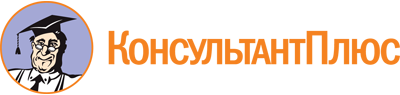 Указ Главы РД от 29.02.2024 N 15
"О грантах главы Республики Дагестан на поддержку гражданских инициатив в Республике Дагестан"
(Вместе с "Положением о Координационном совете по предоставлению грантов Главы Республики Дагестан на поддержку гражданских инициатив в Республике Дагестан", "Составом Координационного совета по предоставлению грантов главы Республики Дагестан на поддержку гражданских инициатив в Республике Дагестан по должностям")Документ предоставлен КонсультантПлюс

www.consultant.ru

Дата сохранения: 20.05.2024
 29 февраля 2024 годаN 15